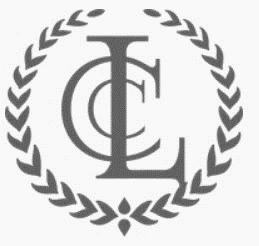 LANCASTER COUNTRY CLUBMEMBERSHIP INFORMATIONCurrent Membership OfferJoin Now Play Now6-Months Complimentary Dues30 Month Dues Commitment 1 Year Complimentary CartsNo Operational Assessments 2021-22F&B Minimum RequiredInitiation Fee RequirementSocial Golf - $250 plus taxJunior Executive - $500 plus taxYoung Executive - $750 plus taxPrimary A (Single) - $1,000 plus taxPrimary A (Family) $1,250 plus tax50% off Initiation Fee if joining with a second personFull Golf CategoriesPrimary “A” (Ages 40+) $583per month + tax*Food & Beverage Minimum $125 / monthAssociate Spouse/Partner can be added for $76.00 per month + tax*All New Members 35+ are required to purchase 1 share of Cayuga Stock for $125. This is fully refundable upon departure from the club.Primary “C” (Non-Resident)This is strictly for LCC members and prospects that are non-residents of New York Stateor can provide proof of dual residency in addition to maintaining a home club in another state.Non- Resident Membership will be priced at 60% of the Primary A member pricing.Non-residents will be charged a monthly Mortgage Fee of $100 for 5 months.   Membership includes Individual or Individual and Spouse.Required $1,000.00 Yearly F&B Minimum (This can be spent over the duration of the membership).Full use of the club house, locker room, club storage, driving range & pool facilities. See Cart rental.No limitation of rounds on golf course.In the event of an assessment, 75% of the Primary A will be applied.Must provide proof of residence outside of New York State. Proof may consist of a driver’s license, voter registration, deed or lease. Must also maintain a home club in another state and provide proof such as a valid handicap.Eligible for all golf events once Primary A sign up deadlines have passed.Limited Golf Membership PackagesNon-Golf MembershipSwim SocialNo Initiation Fee$800 per year +tax$700 per year + tax, 2-Year Commitment$600 per year + tax, 3-Year CommitmentNo Capital Assessments for first year of Membership12 Month Access to Pool and Clubhouse, No golf availability*Food & Beverage Minimum $100/monthBenefits of MembershipSpectacular Bent Grass Greens Walk on playability without necessary tee timesClass “A” PGA Professional Junior Golf CampKids Camp 2 and Out Ladies Beginner Social LeagueLadies and Men’s Weekly LeaguesOn-Line Tee TimesMembers only Clubster App access PGA Junior Golf League Fully stocked Golf Shop with “Buyer’s Club Discounts”Grass Practice Range and 5000 square foot putting green Mizuno Recognized Club Fitting System 5 sets of Tees for increased playability World Class Swim Complex Individual and Group Swim Lessons and Competitive Swim Team Pool Side Food and Beverage serviceCovered deck area with ceiling fans Olympic Swimming Pool and Children’s wading pool Cabana with full menu selection Fun musicfilled pool atmosphere with certified Lifeguards 25,000 square foot clubhouse State of the art Men’s and Ladies Locker RoomsOutside lower patio overlooking the 18th Green Outside covered upper patio with comfort ceiling fansAdirondack chairs surrounding outside gas fire pit Updated and modern Members’ Grille Room Fully stocked bar with multiple flat screen TV’s Exquisite menus prepared by Executive Chef John Kellner Jr.Professional Catering sales department to assist in planning any event Cayuga Banquet room for seating up to 225 peopleMonthly Sunday Grille Outs Monthly member and kids’events Special Occasion Brunches: Mother’s Day, Easter, etc.Service that exceeds member expectationsAdditional ProgrammingJunior Golf$70 per child5 Week Progressive ProgramLast week in June through Late JulyAges 7 – 18, Ability Divisions: 18,9,6,4 and 3 HolesPrivate Golf LessonsThe Professional Golf Staff would be happy to assist any golfer, despite ability, with all parts of the game$60 per 45 minutes with Director of Golf$50 per 45 minutes with Assistant ProfessionalSwim TeamMust be age 5 prior to 6/25 and pass a required skill testPractices are Monday-Thursday 9-10:30 AMOptional Practice Friday 9-10:30 AM$85 per childSwim LessonsMust be age 4 prior to 6/25 Session 1: 6/25 to 7/19 or Session 2: 7/23 to 8/16Monday/Wednesday’s: 11-11:30 or Tuesday/Thursday’s: 11-11:30$75 per childKids Camp6-12 years oldTuesday/ Thursday’s: 8-4:30 PMEight Weeks beginning late JuneIncludes Lunch and Snacks$400 per child-member/$500 per child-member guestGolf Simulator In 2019 a new golf simulator room was installed for members to enjoy practice or playing all year round.  Simulator tee times/practice times are booked on-line. Skytrak and E6 Course Software are industry leaders in golf simulation, after a few quick tips you can be on the tee of Bay Hill, Bethpage or Torrey Pines. $10/hour/playerGeneral In-Season InformationGolf Shop and Tee TimesTuesday – Sunday 7:00 AM to 6:00 PM1st Tee time is 6:30 AM Saturday and Sunday7:00 AM Tuesday-FridayDriving Range Opens 15 minutes prior to 1st Tee timeMonday’s are reserved for outside events; in the event there is no booking the golf course will be open, times TBDSeason Cart PassIndividual- $800.00 + tax, Couples- $1,400 +taxCart Rental18 Hole- $22.00 per rider, 9 Hole- $11.00 per riderPull Cart - $5.00 per useGuest Fees9 Hole- $25.00/ $36.00 with cart rental18 Hole- $40.00/ $62.00 with cart rentalGolf Guest PolicyThe same guest is not permitted to play more than 6 times a year and no more than 2 times in the same monthClubhouse Hours of OperationMonday – ClosedTuesday – Friday11:00 AM to 9:00 PMServing Lunch and DinnerSaturday and Sunday10:00 AM to 9:00 PMServing Lunch and DinnerPool and Cabana HoursOpen Memorial Day WeekendSaturday and Sunday through the last week of JuneOpen 6 Days a Week from the last week of June through Labor Day, operating hours are dependent on time of year and will be posted. Pool and Cabana Guest PolicyAdult $5.00 + tax / Children $3.00+ taxTee Time PolicyMonday – No restrictions when time is available, reciprocals at any timeTuesday – No adult restrictions until the beginning of Men’s League. Entire course is shut down at 4:30 PM for the shotgun start of the Men’s League.  Minors may play after 2 PM.  Reciprocals after 10 AM. Wednesday – Male golf members have priority from 11 AM to 1 PM, unused times are open to any unrestricted Primary Golfers. No guest restrictions. Only unrestricted Primary Golfers from 10 AM to 11 AM and 1 PM to 3 PM. Restricted and Social Members before 10 AM and after 3 PM. Women’s 9 Hole League shot gun start at 5 PM.  Minors before 7:30 AM and after 5 PM. Thursday –Women golf members have priority from 8 AM to 10 AM, unused times open to any Primary Golfers. No guest restrictions. Social members after 11:30 AM. Minors after 2 PM. Reciprocals after 12 PM.Friday –Junior Golf program in July and August from 8 AM to 10 AM. No adult restrictions when time is available. Minors before 7:30 AM and after 2 PM. Reciprocals before 11 AM and after 1 PM.Saturday & Sunday – Only unrestricted golfers before 10 AM. Restricted Associate, Corporate Affiliate, Resident Lady and Sustaining Lady golfers may make tee times at 10 AM. Only one guest in a foursome before 10 AM. Social Members after 1 PM. Minors after 1 PM. Reciprocals after 2 PM.*Tee Times are available 7 days in advance. The Pro Shop is authorized to modify the tee time and guest rules when doing so will result in efficient use of the course. Local Golf & Dining ReciprocalsThe Professional Golf Staff would be happy to arrange your tee time or dining reservations at our local reciprocals. Golf Cart fee applies.Bartlett Golf Club, Olean, NY			Brooklea C.C., Rochester, NYClifton Springs C.C., Clifton Springs, NY	Ridgemont C.C., Rochester, NYConewango Valley C.C., Warren, PA		Gowanda Golf Club, Collins, NYMendon C.C., Rochester, NY			Niagara Frontier C.C., Youngstown, NY			St. Catherine’s Golf Club, Ontario, CanadaFor National Reciprocal Privilege details please visit the Clubster App under BoxGroove.com or Visit the Website and Select the Private Club Network under the ‘Golf’ TabContactsLancaster Country Club Phone: (716) 684-3700Lancaster Country Club Fax: (716) 684-8472Wi-Fi Passwords: Clubhouse/Pool - 6061606101  Dress CodeGolf CourseDress - Golf attire will be in accordance with Country Club Standards.  Men must wear shirts with collars (which include turtlenecks and mock turtlenecks) at all times.  Shirts must always be tucked in.  (Women’s tops designed to be worn on the outside are permitted.  All women’s tops must have either a collar or sleeves.)  Women are encouraged to be stylish and conservative.  Individuals not suitably dressed will be refused golf or practice facility privileges.Unacceptable Attire a. Men - Short shorts, running shorts, cargo shorts (i.e. shorts with external pockets located on pant leg), cut-off shorts, blue jeans, denim of any color, tank tops, muscle tops, T-shirts, swim attire, sweat pants, and shirts which arenot tucked are unacceptable.  Men are always required to wear shirts during play. b. Women - Short shorts, halter tops, tube tops, tank tops, cut-off shorts, blue jeans, denim of any color, swim attire, sweatpants, and tennis shorts are unacceptable.Clubhouse The Clubhouse attire shall be same as the golf course.  Clean, non-ripped and form fitting jeans/denim are permitted.  Hats are to be removed upon entering the building.  No swim or beach wear is permitted inside the Clubhouse. Cell PhoneAll cell phones are to be placed on silent or vibrate mode while on thegolf course or in the clubhouse.  Should you need to take a call within the dining room or bar please exit out of the room to complete the call.Board of DirectorsMr. Len Cislo, PresidentMr. John Puleri, Vice President Mr. Mike Donnelly, SecretaryMr. Dan Garigen, TreasurerMr. Gary Nowak, DirectorMr. Dave Wagner DirectorMr. Tim Grady, DirectorMr. Mike Piccillo, DirectorMr. Dan Fetes, DirectorFor more Information or to Schedule a Personalized Club Tour please contact:Raymond TugendGeneral ManagerLancaster Country Club WWW.LCCNY.COM 6061 Broadway | Lancaster | NY 14086716.684.3700 X. 11 | ray@lccny.comNAMEDEPTEMAILPhone NumberRay Tugend General Managerray@lccny.com716-684-3700 x 11Lisa BuseckAccounting Officelisab@lccny.com716-684-3700 x 12Colleen WillisDirector of Salescolleen@lccny.com716-684-3700 x 13Kyle RzeszutekBar/Dining Room Managerkyle@lccny.com716-684-3700Mike DziaboPGA Head Golf Professionalmike@lccny.com716-683-1854Craig BlackburnGolf Course Superintendentcraigb@lccny.com716-684-3725John Kellner, Jr Executive Chefkitchen@lccny.com716-684-3700 x 21Emma CansdaleAquatics Directoremma@lccny.com716-901-5949